The City School
North Nazimabd Boys Campus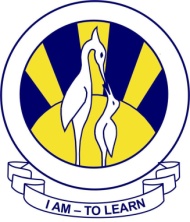 Accounts Work SheetDate: 10-09-2016Class: 9-TTeacher: Fazal Ur RahmanTopic: Double entry book-keepingWeek: September 12 to September 16; 2016Q#1. 	What is meaning of capital?With the help of accounting equation, calculate the capital from the balances at 31. December, 2015Cash at hand: $ 5000Land: $ 50000Motor Vehicle: $ 2000Trade payables: $ 4000Wages payable: $ 1000Cash at bank: 3500Inventory: $ 4500